Ո Ր Ո Շ ՈՒ Մ14 հունվարի 2022 թվականի   N 42-Ա «ՔԱՐՖԻՔՍ» ՍՊԸ ՏԵԽՆԻԿԱԿԱՆ ՀԵՂՈՒԿՆԵՐԻ ՎԱՃԱՌՔԻ ԹՈՒՅԼՏՎՈՒԹՅՈՒՆ ՏԱԼՈՒ ՄԱՍԻՆ    Ղեկավարվելով «Տեղական ինքնակառավարման մասին» ՀՀ օրենքի 35-րդ հոդվածի 1-ին մասի 24-րդ կետով, հիմք ընդունելով համայնքի ավագանու 2021թ. դեկտեմբերի 29-ի «Կապան համայնքում տեղական տուրքերի և վճարների դրույքաչափեր սահմանելու մասին» թիվ 142-Ն որոշման թիվ 1 հավելվածի 6-րդ կետը և հաշվի առնելով «ՔԱՐՖԻՔՍ» ՍՊ ընկերության լիազորված անձ Արտյոմ Առստամյանի տեխնիկական հեղուկների վաճառքի թույլտվություն ստանալու մասին 13.01.2022թ. հայտը, որոշում եմ1.Տալ թույլտվություն 2022 թվականի համար «ՔԱՐՖԻՔՍ» ՍՊ ընկերությանը /ՀՎՀՀ  00226851/` Կապան քաղաքի Հունան Ավետիսյան փողոցի թիվ 31/16 հասցեում գտնվող առևտրի օբյեկտում տեխնիկական հեղուկների վաճառք իրականացնելու համար:ՀԱՄԱՅՆՔԻ ՂԵԿԱՎԱՐ                                      ԳԵՎՈՐԳ ՓԱՐՍՅԱՆ2022թ. հունվարի  14
        ք. Կապան
ՀԱՅԱՍՏԱՆԻ ՀԱՆՐԱՊԵՏՈՒԹՅԱՆ ԿԱՊԱՆ ՀԱՄԱՅՆՔԻ ՂԵԿԱՎԱՐ
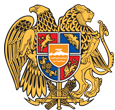 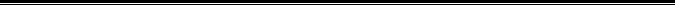 Հայաստանի Հանրապետության Սյունիքի մարզի Կապան համայնք 
ՀՀ, Սյունիքի մարզ, ք. Կապան, +374-285-42036, 060521818, kapan.syuniq@mta.gov.am